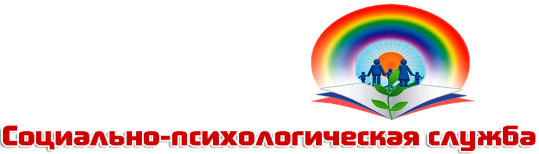 МБОУ СОШ № 50ПРОФИЛАКТИКА СУИЦИДАЛЬНЫХ ТЕНДЕНЦИЙ У УЧАЩИХСЯ 1.	Общая характеристика суицидов.Самоубийство - это реакция человека на проблему, которая кажется ему непреодолимой. Уровень подросткового суицида - один из самых высоких в мире. Каковы его причины и как предотвратить появление суицидальных мыслей у ребенка?"Суицид - это следствие социально-психологической дезадаптации личности в условиях переживаемого личностью микросоциального конфликта" (А.Г. Абрумова, В.А. Тихоненко). Иными словами, его непосредственные причины обычно тесно связаны с проблемами в ближайшем окружении: с разводами родителей, с их повторными браками, алкоголизмом, конфликтами, с болезнью и потерей близких родственников. Сфера общения детей изменяется и вызывает сложный внутренний конфликт: потребность общаться остается, а реализовать ее в привычных формах уже нельзя. Не зная, как повлиять на членов семьи или окружающих, ребенок задумывает самоубийство. Суицид может быть и средством выхода самого человека из непереносимой ситуации. Риску суицида подвержены подростки с определенными психологическими особенностями:эмоционально чувствительные, ранимые;настойчивые в трудных ситуациях и одновременно неспособные к компромиссам;негибкие в общении (их способы взаимодействия с окружающими достаточно однотипны и прямолинейны);склонные к импульсивным, эмоциональным, необдуманным поступкам;склонные к сосредоточенности на эмоциональной проблеме и к формированию сверхзначимого отношения;пессимистичные;замкнутые, имеющие ограниченный круг общения. Классификация суицидальных проявленийСуицидальные намерения включают в себя суицидальные мысли, представления, переживания, тенденции.Степени выраженности суицидального поведения:Первая степень - пассивные суицидальные мысли. Это представления, фантазии на тему своей смерти, но не на тему лишения себя жизни как действия. Примером могут служить высказывания: "Хорошо бы умереть", "Заснуть и не проснуться", "Если бы со мной это произошло, я бы умер" и т. Вторая степень - суицидальные замыслы. Это активная форма проявления суицидальности, стремления к самоубийству. Параллельно формируется план реализации. Продумываются способы суицида, время и место действия.Третья степень - суицидальные намерения. Они вытекают из замыслов, при этом подкрепляются волевыми решениями, ведущими к поступку. Период от возникновения суицидальных мыслей до попытки их реализации исчисляется иногда минутами (острый пресуицид), иногда месяцами (хронический пресуицид). Демонстративные и истинные попытки суицидаСпециалисты разделяют суицидальные попытки:на истинные; демонстративные; шантажные.Число демонстративных попыток в 10-15 раз больше, чем завершенных. Задача демонстративных, шантажных попыток - добиться определенной цели, либо обратить на себя внимание, либо выразить протест против трудной ситуации. Нельзя сбрасывать со счетов и влияние сверстников. Подросток совершает суицидальную попытку "за компанию", его решение не обдумано, а продиктовано готовностью поддержать друзей, стремлением быть "как все".Следует помнить, что любые суицидальные попытки чрезвычайно опасны! Они могут действительно завершиться смертью; могут стать способом решения различных проблем (по сути, это манипулирование другими людьми) или же экстремальным "развлечением". Наконец, игры со смертью могут перерасти в стойкое саморазрушающее поведение, а это - употребление наркотиков, алкоголя, постоянное стремление рисковать.Наиболее опасны истинные суицидальные попытки, это показатель тяжелых душевных переживаний, сильного стресса, выраженной депрессии. Мотивы и поводы суицидального поведенияОсновными мотивами и поводами для суицидального поведения (приведены в порядке уменьшения значимости) могут быть:1. Личностно-семейные конфликты:несправедливое отношение (оскорбление, унижение, обвинение) со стороны родственников и окружающих;потеря близкого друга, болезнь, смерть родных;препятствия к удовлетворению актуальной потребности;несчастная любовь;недостаток внимания, заботы со стороны окружающих.2. Психическое состояние. Две трети суицидов совершаются в непсихотических состояниях по вполне реальным мотивам и поводам, и лишь треть в состоянии психоза с бредовыми идеями.3. Физическое состояние. Такое решение чаще всего принимают больные с онкопатологией, туберкулезом, сердечно-сосудистыми заболеваниями. При этом суицид совершается на этапе неуточненного диагноза.4. Конфликты, связанные с антисоциальным поведением суицидента:боязнь наказания или позора;самоосуждение за неблаговидный поступок.5. Конфликты в профессиональной или учебной сфере:несостоятельность, неудачи в учебе или работе;несправедливые требования к выполнению профессиональных или учебных обязанностей.Эти мотивы редко служат причиной суицида. 6. Материально-бытовые трудности. Они также редко служат причиной суицида.Целями суицида могут быть:1. Протест, месть. Суицидальное поведение по типу "протеста" предполагает нанесение ущерба, мести обидчику, т. е. тому, кто считается причиной суицидального поведения. Действует принцип: "Вам будет хуже после моей смерти". Конфликт носит острый характер.2. Призыв. Суицидальное поведение по типу "призыва" возникает остро, реализуется чаще всего через самоотравление. Основной смысл суицидальной попытки - получение помощи извне с целью изменения ситуации.3. Избегание (наказания, страдания). Суицидальное поведение по типу "избегания" проявляется в ситуациях угрозы наказания и при ожидании психического или физического страдания, а смысл суицида заключается в попытках их избежать.4. Самонаказание - определяется переживаниями вины реальной, или же это следствие патологического чувства вины.5. Отказ. Суицидальное поведение по типу "отказа" от жизни, где цель и мотивы полностью совпадают, встречается только у душевнобольных. Постсуицидальный периодПостсуицидальный период начинается вслед за попыткой самоубийства. В нем прослеживаются те мотивы, которые привели к суициду:конфликт и его значимость для субъекта;принятие суицидального решения;личное отношение к суициду.  2.Возрастные особенности суицидального поведения подростков Со временем становится адекватным представление о смерти как о конце жизни. Формируется страх смерти, который носит чаще формальный характер и не связывается с ценностью собственной жизни. Некомпетентность детей лежит в основе использования ими в суицидальных целях "невинных" с точки зрения взрослых веществ (конторский клей, шампунь).Подростки чаще всего прибегают к демонстративному суициду, рассчитывая, что их вовремя спасут. Объясняют его "несчастной любовью", но действительная причина - уязвленное самолюбие, утрата ценного внимания, страх упасть в глазах окружающих, особенно сверстников. А возможно, и необходимость выпутаться из серьезной ситуации, избежать наказания, вызвать сочувствие, заполучить репутацию исключительной личности. Суицид, совершаемый перед школой, может свидетельствовать о серьезном конфликте с учителями или администрацией. Иногда "игра со смертью" является шантажом, спровоцированным наказаниями, несправедливыми, по мнению подростка, и окрашена чувством мести, желанием доставить обидчику большие неприятности. Истинное суицидальное поведение обычно возникает в тех случаях, когда жизнь ударяет подростка по "слабым местам" и порождает мысли о неполноценности. Совершается суицид под влиянием цепи неудач, разочарований; последней каплей может стать ничтожный повод.Подростковый возраст настолько богат конфликтами и осложнениями, что его можно считать "сплошным затянувшимся конфликтом". Подросток по-своему реагирует на происходящее, что связано прежде всего с его личностным самоутверждением. Это выражается в стремлении освободиться от опеки, контроля, покровительства взрослых и распространяется на установленные ими порядки, правила, законы и ценности. Почти инстинктивно он объединяется со сверстниками, главным образом, с целью общения. Самоутверждение и общение чрезвычайно важны для подростка. Блокирование этих потребностей может вызвать тяжелый внутренний конфликт - причину суицида.Причиной покушения на самоубийство может быть депрессия, вызванная потерей объекта любви, она сопровождается печалью, подавленностью, потерей интереса к жизни и отсутствием мотивации к решению насущных жизненных задач. Иногда депрессия может и не проявляться столь явно: подросток старается скрыть ее за повышенной активностью, чрезмерным вниманием к мелочам или вызывающим поведением - правонарушениями, употреблением наркотиков, беспорядочными сексуальными связями. Риск самоубийства более высок среди тех, кто пристрастился к наркотикам или алкоголю. Под влиянием психоактивных веществ повышается вероятность внезапных импульсов. Бывает и так, что смерть от передозировки является преднамеренной.Для многих склонных к самоубийству подростков характерны высокая внушаемость и стремление к подражанию. Когда случается одно самоубийство, оно становится сигналом к действию для других предрасположенных к этому подростков. Небольшие группы ребят даже объединялись с целью создания некой субкультуры самоубийств. Потенциальные самоубийцы часто имеют родственников, покончивших с собой.Суицид может быть непосредственным результатом душевной болезни. Некоторые подростки страдают галлюцинациями, когда чей-то голос приказывает им покончить с собой. Причиной самоубийства может быть чувство вины и (или) страха и враждебности. Подростки могут тяжело переживать неудачи в личных отношениях. Попытка самоубийства - это крик о помощи, обусловленный желанием привлечь внимание к своей беде или вызвать сочувствие у окружающих. Так ребенок прибегает к последнему аргументу в споре с родителями. Он нередко представляет себе смерть как некое временное состояние: он очнется и снова будет жить. Совершенно искренне желая умереть в невыносимой для него ситуации, он в действительности хочет лишь наладить отношения с окружающими. Здесь нет попытки шантажа, но есть наивная вера: пусть хотя бы его смерть образумит родителей, тогда закончатся все беды, и они снова заживут в мире и согласии.  3.Профилактика суицидального поведения подростковПри разработке мер профилактики суицидов у подростков нужно иметь в виду:1. Граница между истинным и демонстративно-шантажным суицидальным поведением в подростковом возрасте условна. Целесообразно все суицидальные мысли, тенденции, попытки ребенка рассматривать как реальную угрозу его жизни и здоровью.2. Чем меньше возраст больного, тем острее протекают депрессивные состояния с высокой суицидальной опасностью.3. Депрессия сама по себе не содержит суицидальных тенденций. Они появляются под действием конфликтных ситуаций, если не приняты адекватные меры профилактики, диагностики и лечения.4. Психологические переживания часто переоценивается подростками и недооценивается взрослыми.5. В структуре депрессивного состояния есть симптомы, наличие которых должно насторожить психолога.6. При депрессивных состояниях у подростков всегда высок риск повторений, что требует индивидуальной профилактической работы.7. Как правило, суицидальные угрозы и намерения реализуются депрессивными подростками в истинные покушения на самоубийства.Рекомендации родителямСемейная дезорганизация - главная социально-психологическая причина суицидов. Дети, совершающие самоубийство, как правило, из неблагополучных семей, в которых часто происходят конфликты между родителями, между родителями и детьми с применением насилия. Экономические проблемы в семье, ранняя потеря родителей или утрата с ними взаимопонимания, болезнь матери, уход из семьи отца - также могут быть причинами суицидального решения. Родителям можно рекомендовать:ни в коем случае не оставлять нерешенными проблемы, касающиеся сохранения физического и психического здоровья ребенка;анализировать вместе с сыном или дочерью каждую трудную ситуацию;учить ребенка с раннего детства принимать ответственность за свои поступки и решения, предвидеть последствия поступков. Сформируйте у него потребность задаваться вопросом: "Что будет, если...";воспитывать в ребенке привычку рассказывать родителям не только о своих достижениях, но и о тревогах, сомнениях, страхах;не опаздывать с ответами на его вопросы по различным проблемам физиологии;не иронизировать над ребенком, если в какой-то ситуации он оказался слабым физически и морально, помочь ему и поддержать его, указать возможные пути решения возникшей проблемы;обсудить с ним работу служб, которые могут оказать помощь в ситуации, сопряженной с риском для жизни; записать соответствующие номера телефонов;записать свои рабочие номера телефонов, а также номера телефонов людей, которым родители сами доверяют.